Olympiade 2012/2016						Le Mans, le 23 juillet 2016 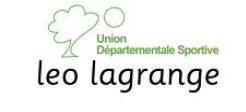 Compte rendu de la réunion du Lundi 4 juillet 2016 du bureau de la section        volley-ball de l’UDSLLPrésents Membres du bureau: Nicolas GASNIER, Eric DANGLETERRE, Françoise CAVALERIE – Anthony CHANCEREL – Philippe JANVIER – Stéphane METAIS – Franck THEROUX- Claude CASSON - Bruno IMBERT – Daniel LEJEUNEAbsents et excusés : Vincent DUMONT Début de la séance à 19h45 chez Philippe JanvierCommission Sportive :  Elaboration du calendrier pour la saison 2016 / 2017 :Si nombre d’équipes inscrites supérieure à 20, constitution de 3 poules et début du championnat le lundi 3 octobre 2016.Si nombre d’équipes inférieure ou égale à 20, constitution de 2 poules et début du championnat le lundi 26 septembre 2016Fin du championnat le 6 mars ou 20 mars 2017 (en fonction de la formule choisie)Franck vous adressera prochainement la fiche d’inscription pour le championnatDébut du challenge le 21 mars ou le 3 avril 2017Fin du challenge le 2 ou 15 mai 2017Date et lieu de la finale : à prévoir. Même principe que la précédente éditionNouvelle adresse mail de Franck : commission-sportive@leolagrangevolley72.frTournoi de RouillonLe bureau a décidé, après un vote à l’unanimité de participer sous forme de don à l’organisation du tournoi de Rouillon. Montant : 413.21 euros.Journée d’information sur l’arbitrageOuverte à tous les licenciés, elle se déroulera un samedi matin, suivie d’un pot. Daniel Lejeune doit nous envoyer ses disponibilités début septembre. A l’issu, nous calerons une date. Lieu à déterminer, vraisemblablement au centre de secours des pompiers à côté du CH.Sanction suite au non-respect du règlement Un rajout sur le règlement intérieur sera proposé et voté lors de l’AG de début de saison pour tout litige non réglé par statuts et règlement intérieur UDSLL, 2 solutions proposées :les statuts de la FFVB feront foi ouc’est le bureau qui décidera en cas de litige hors règlement.Commission licences : L’AG de rentrée est fixée au mardi 6 septembre 2016.Nouvelle adresse mail pour correspondre avec Bruno Imbert : licences@leolagrangevolley72.fr. Ne plus utiliser les précédentes (perso et boulot)Chaque responsable d’équipe devra faire la saisie de ses licences sur le site avant l’AG de façon à régler les éventuels problèmes avant le début du championnat. Il est important de renseigner la date du certificat médical et de le scanner. Une aide est disponible sur le site, onglet championnat – Notice d’utilisation -Commission assuranceUne demande sera faite à l’UNSLL pour recevoir les imprimés MAIF plus tot que les années précédentes. Dès réception, ils seront envoyés aux responsables d’équipes. Ils devront être rendus signés par les joueurs (qu’ils prennent ou pas l’IA Sport +)  à Françoise lors de l’AG.Le tarif est identique à celui de l’année dernière.Nouvelle adresse mail de Françoise : assurance@leolagrangevolley72.fr.Site internet :Création de nouvelles adresses mail pour faciliter les échangesCommission loisirsLa participation financière de l’UDSL 72 pour l’achat de place afin d’assister à un match de volley est reconduite aux même conditions que l’année précédente.ElectionsLe mandat de l’équipe dirigeante se terminant, de nouvelles élections auront lieu lors de l’AG de début de saison. Les personnes intéressées pour rentrer dans le bureau sont invitées à se faire connaître. Les modalités vous seront envoyées par mail en même temps que la convocation pour l’AG.Fin de la réunion 22H45Le secretaire : Dangleterre  eric